Use the inverse operation to calculate the missing values:Remember:+ is the opposite of -* Add means put together, subtract means take away. * What information is missing?* Rearrange the question so you can find out the missing value using the inverse. * Calculate using numicon or a 100 square. ____ + 12 = 203 + _____ = 2014 + _____ = 3030 - _____ = 2430 - _____ = 11____ - 5 = 12_____ - 9 = 21LA Day 27 + ____ = 202 + _____ = 2016 + ______ = 30____ - 2 = 18_____ - 5 = 15______ - 9 = 26 ______ - 10 = 157 + ____ = 202 + _____ = 2016 + ______ = 30____ - 2 = 18_____ - 5 = 15______ - 9 = 26 ______ - 10 = 15Use the inverse to check if my calculation is correct or not. Show how you are checking if it is correct or not. If it is wrong put a cross beside it. If it is right put a tick beside it. I used __________________________________________________ to help me.Checking or 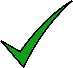 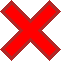 15 + 75 = 10035 + 65 = 100100 – 45 = 5527 + 36 = 6333 + 59 = 9287 – 17 = 7054 – 15 = 39